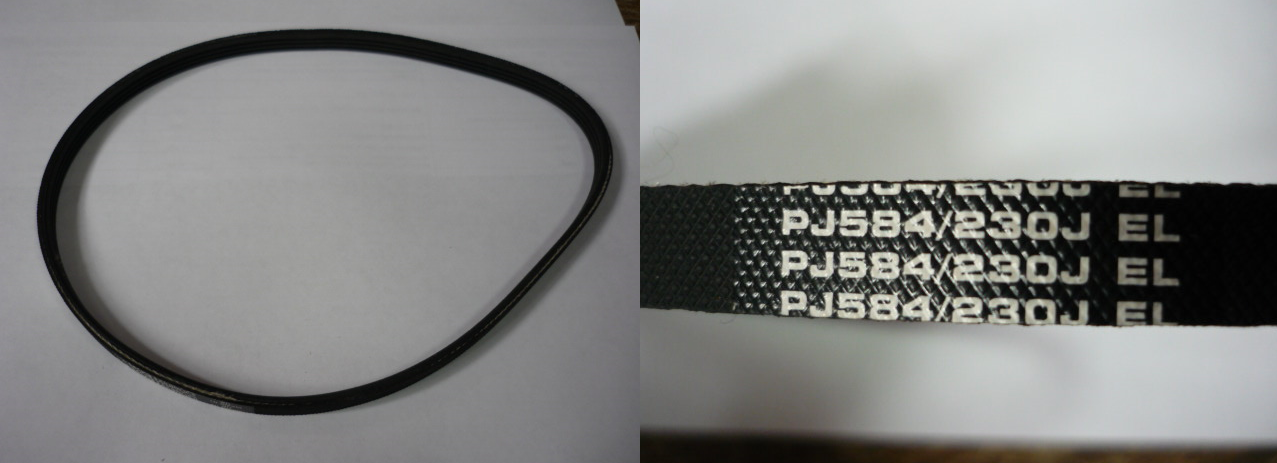 Код из 1САртикулНаименование/ Бренд/ПоставщикГабаритыД*Ш*В,ммМасса,грМатериалМесто установки/НазначениеF0065342Ремень подрезного узла для 45 EVOW=10  L=290ПолиуретанФорматно-раскроечный станок ALTESA START 45 EVO / подрезной узелF0065342W=10  L=290ПолиуретанФорматно-раскроечный станок ALTESA START 45 EVO / подрезной узелF0065342QCRW=10  L=290ПолиуретанФорматно-раскроечный станок ALTESA START 45 EVO / подрезной узел